NEUROIMAGING CHARACTERISTICS OF TUBEROUS SCLEROSIS COMPLEX IN PAEDIATRIC PATIENTS AT A TERTIARY HEALTH FACILITY IN KENYA: A CASE SERIES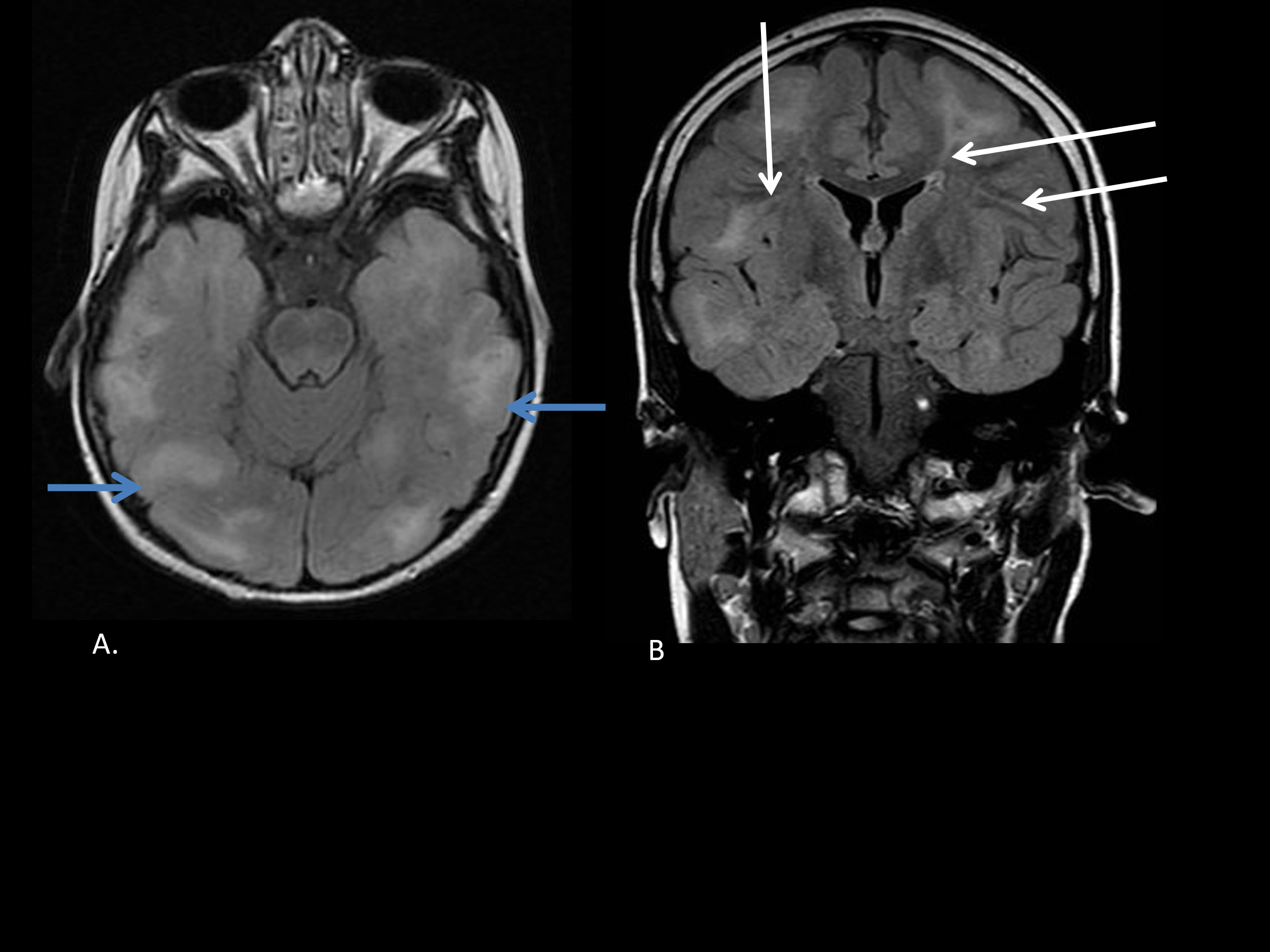 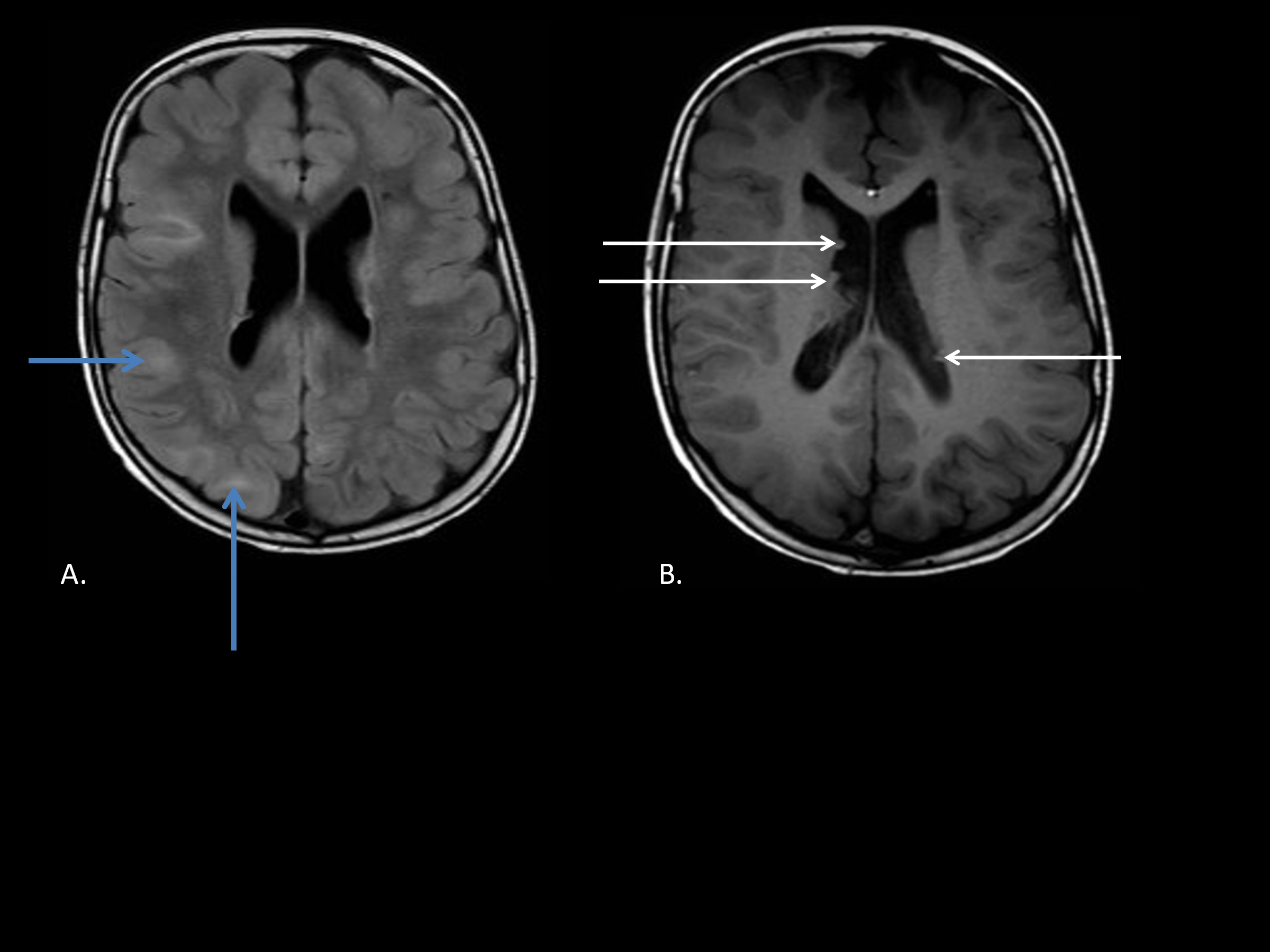 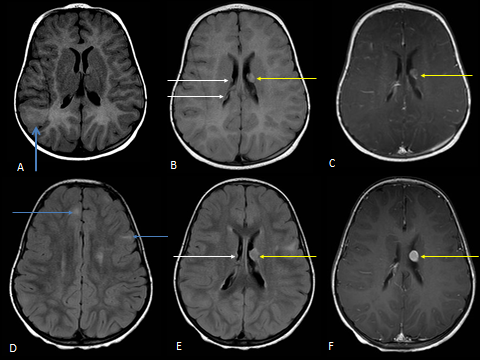 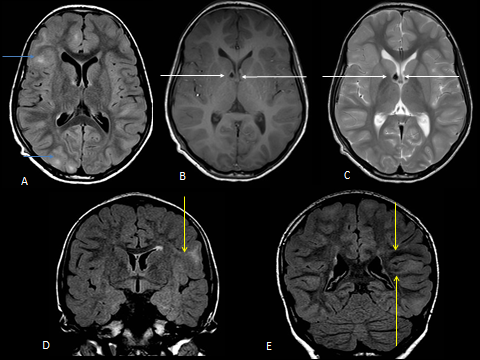 